
SPISAK SUDSKIH TUMAČA ZA GRAD KUČEVO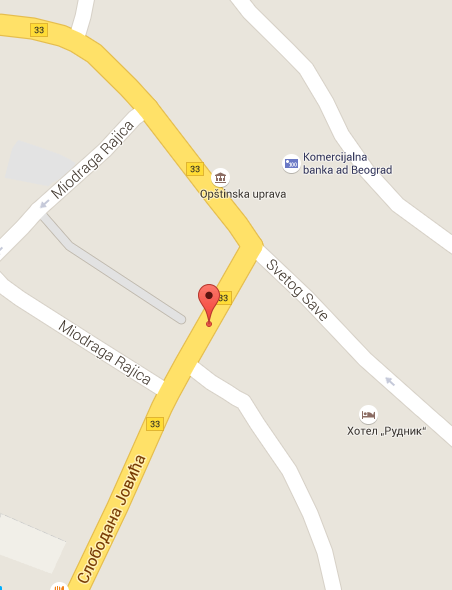 Sudski tumač za engleski jezik Kučevo
Sudski tumač za hebrejski jezik Kučevo
Sudski tumač za nemački jezik Kučevo
Sudski tumač za persijski jezik Kučevo
Sudski tumač za francuski jezik Kučevo
Sudski tumač za hrvatski jezik Kučevo
Sudski tumač za italijanski jezik Kučevo
Sudski tumač za japanski jezik Kučevo
Sudski tumač za ruski jezik Kučevo
Sudski tumač za latinski jezik Kučevo
Sudski tumač za norveški jezik Kučevo
Sudski tumač za mađarski jezik Kučevo
Sudski tumač za švedski jezik Kučevo
Sudski tumač za makedonski jezik Kučevo
Sudski tumač za španski jezik Kučevo
Sudski tumač za pakistanski jezik Kučevo
Sudski tumač za kineski jezik Kučevo
Sudski tumač za znakovni jezik KučevoSudski tumač za bosanski jezik Kučevo
Sudski tumač za poljski jezik Kučevo
Sudski tumač za arapski jezik Kučevo
Sudski tumač za portugalski jezik Kučevo
Sudski tumač za albanski jezik Kučevo
Sudski tumač za romski jezik Kučevo
Sudski tumač za belgijski jezik Kučevo
Sudski tumač za rumunski jezik Kučevo
Sudski tumač za bugarski jezik Kučevo
Sudski tumač za slovački jezik Kučevo
Sudski tumač za češki jezik Kučevo
Sudski tumač za slovenački jezik Kučevo
Sudski tumač za danski jezik Kučevo
Sudski tumač za turski jezik Kučevo
Sudski tumač za finski jezik Kučevo
Sudski tumač za ukrajinski jezik Kučevo
Sudski tumač za grčki jezik Kučevo
Sudski tumač za holandski jezik Kučevo
Sudski tumač za korejski jezik Kučevo
Sudski tumač za estonski jezik KučevoLokacijaKučevoInternetakademijaoxford.comTelefon069/4 – 5555 - 84Radno vreme8:00 AM – 4:00 PM9:00 AM – 2:00 PM (Subotom)